ΣΥΛΛΟΓΟΣ ΕΚΠΑΙΔΕΥΤΙΚΩΝ                                                 Μύρινα     12/2/2018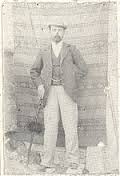 ΠΡΩΤΟΒΑΘΜΙΑΣ ΕΚΠΑΙΔΕΥΣΗΣ ΛΗΜΝΟΥ          Αριθμός Πρωτοκόλλου : 82                                                    «ΑΡΓΥΡΙΟΣ ΜΟΣΧΙΔΗΣ»ΤΗΛ:6938180514-2254022559email: sepelimnou@gmail.com 2ο Δημοτικό Σχολείο Μύρινας81400 Μύρινα Λήμνου    Θέμα :  Κάλεσμα σε σύσκεψη  Η Ε.Λ.Μ.Ε Λήμνου και Αγίου Ευστρατίου και ο Σύλλογος Εκπαιδευτικών Πρωτοβάθμιας Εκπαίδευσης Λήμνου καλεί όλους τους εκπαιδευτικούς (αναπληρωτές και μόνιμους) σε σύσκεψη στο 2ο Δημοτικό Σχολείο Μύρινας την Τετάρτη 21 Φεβρουαρίου στις 19:00 με θέματα :Οργάνωση κινητοποιήσεων για μόνιμους διορισμούς στην εκπαίδευση και την εξίσωση των δικαιωμάτων μονίμων και αναπληρωτών στα πλαίσια της πανελλαδικής εβδομάδας δράσης (26/2 - 2/3).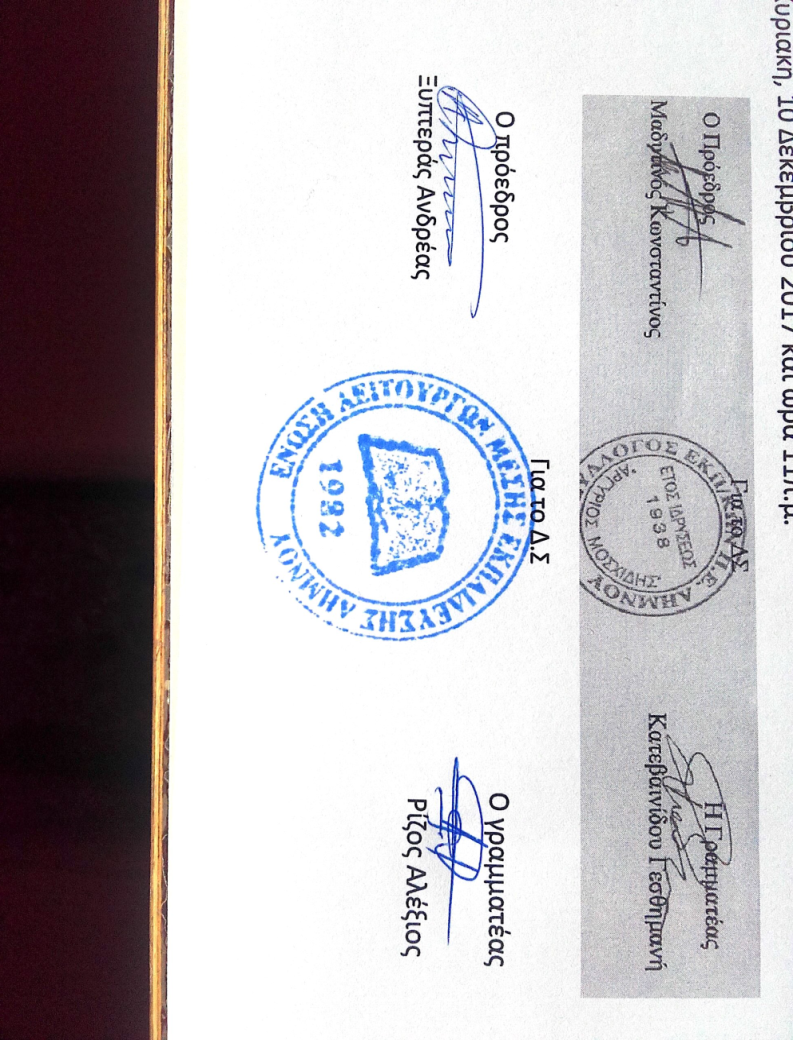 H θέση μας για τις «νέες δομές υποστήριξης του εκπαιδευτικού έργου».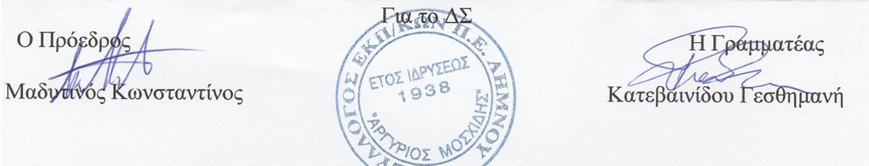 ΕΛΜΕ ΛΗΜΝΟΥ - ΑΓΙΟΥ ΕΥΣΤΡΑΤΙΟΥ
Λ. ΔΗΜΟΚΡΑΤΙΑΣ 16
ΜΥΡΙΝΑ 81400 ΛΗΜΝΟΣ
http://www.elme-limnou.gr/
email: elmelimnos@gmail.com  Αρ. Πρ.13/12-2-2018
Προς: Σχολεία ΕΛΜΕ



